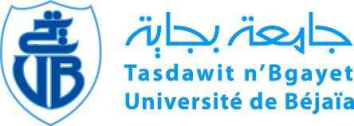 Université de Bejaia Faculté des sciences sociales et humaines Département d’Histoire et Archéologie.  Niveau 2 éme année Histoire  Module : Philosophie de l’HistoireMahrez  BOUICH 	bouiche.mahrez@Univ-bejaia.dz-------------------------------------------------------------------------------------------------Chaque événement historique se répète deux fois.Hegel fait quelque part cette remarque que tous les grands événements et personnages historiques se répètent pour ainsi dire deux fois. Il a oublié d'ajouter : la première fois comme tragédie, la seconde fois comme farce. Caussidière pour Danton, Louis Blanc pour Robespierre, la Montagne de 1848 à 1851 pour la Montagne de 1793 à 1795, le neveu pour l'oncle. Et nous constatons la même caricature dans les circonstances où parut la deuxième édition du 18 Brumaire.Les hommes font leur propre histoire, mais ils ne la font pas arbitrairement, dans les conditions choisies par eux, mais dans des conditions directement données et héritées du passé. La tradition de toutes les générations mortes pèse d'un poids très lourd sur le cerveau des vivants. Et même quand ils semblent occupés à se transformer, eux et les choses, à créer quelque chose de tout à fait nouveau, c'est précisément à ces époques de crise révolutionnaire qu'ils évoquent craintivement les esprits du passé, qu'ils leur empruntent leurs noms, leurs mots d'ordre, leurs costumes, pour apparaître sur la nouvelle scène de l'histoire sous ce déguisement respectable et avec ce langage emprunté. C'est ainsi que Luther prit le masque de l'apôtre Paul, que la Révolution de 1789 à 1814 se drapa successivement dans le costume de la République romaine, puis dans celui de l'Empire romain, et que la révolution de 1848 ne sut rien faire de mieux que de parodier tantôt 1789, tantôt la tradition révolutionnaire de 1793 à 1795. C'est ainsi que le débutant qui apprend une nouvelle langue la retraduit toujours en pensée dans sa langue maternelle, mais il ne réussit à s'assimiler l'esprit de cette nouvelle langue et à s'en servir librement que lorsqu'il arrive à la manier sans se rappeler sa langue maternelle, et qu'il parvient même à oublier complètement cette dernière.Marx, Le 18 Brumaire de L. Bonaparte, 1851